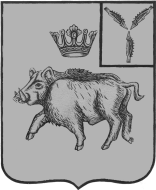 АДМИНИСТРАЦИЯБОЛЬШЕОЗЕРСКОГО МУНИЦИПАЛЬНОГО ОБРАЗОВАНИЯБАЛТАЙСКОГО МУНИЦИПАЛЬНОГО РАЙОНАСАРАТОВСКОЙ ОБЛАСТИП О С Т А Н О В Л Е Н И Ес.Б-ОзеркиО внесении изменений в постановление администрации Большеозерского  муниципального образования от 23.03.2018 №18 «Об утверждении административного регламента по предоставлению муниципальной услуги«Выдача решения о присвоении,аннулировании адреса объекту адресации»В соответствии с Федеральным законом от 18.07.2019 № 184-ФЗ «О внесении изменений в Федеральный закон «О социальной защите инвалидов в Российской Федерации" и признании утратившим силу пункта 16 части 6 статьи 7 Федерального закона «Об организации предоставления государственных и муниципальных услуг», постановлением правительства Российской Федерации от 10.02.2020 № 114 «О внесении изменений в некоторые акты Правительства Российской Федерации в части предоставления сведений об инвалидности и признании утратившими силу некоторых актов Правительства Российской Федерации», руководствуясь статьей 33 Устава Большеозерского муниципального образования Балтайского муниципального района, ПОСТАНОВЛЯЮ:1.Внести в постановление администрации Большеозерского муниципального образования от 23.03.2018 № 18 «Об утверждении административного регламента  по предоставлению муниципальной услуги «Выдача решения о присвоении, аннулировании адреса объекту адресации» (с изменениями от 15.05.2018 № 42, от 24.08.2018 №74, от 03.12.2018 №98, от 02.07.2019 № 32, от 10.09.2019 №58) следующие изменения:1.1. В приложении к постановлению:1) Пункт 2.6. раздела 2 дополнить подпунктом 2.6.4 следующего содержания:«2.6.4. В соответствии с Федеральным законом от 18.07.2019 № 184-ФЗ «О внесении изменений в Федеральный закон «О социальной защите инвалидов в Российской Федерации" и признании утратившим силу пункта 16 части 6 статьи 7 Федерального закона «Об организации предоставления государственных и муниципальных услуг», постановлением правительства Российской Федерации от 10.02.2020 № 114 «О внесении изменений в некоторые акты Правительства Российской Федерации в части предоставления сведений об инвалидности и признании утратившими силу некоторых актов Правительства Российской Федерации» органы местного самоуправления предоставляющие муниципальные услуги инвалидам осуществляют свою работу на оснований сведений об инвалидности, содержащихся в федеральном реестре, а в случае отсутствия соответствующих сведений в федеральном реестре инвалидов на основании предоставленных заявителем документов.».2) 2) Пункт 5.2. раздела 5 изложить в следующей редакции:«5.2. Предметом досудебного (внесудебного) обжалования могут являться действие (бездействие) и (или) решения, осуществляемые (принятые) Администрацией, а также его должностными лицами, муниципальным служащим.Заявитель может обратиться с жалобой, в том числе в следующих случаях:1) нарушение срока регистрации запроса о предоставлении муниципальной услуги;2) нарушение срока предоставления муниципальной услуги;3) требование у заявителя документов или информации либо осуществления действий, представление или осуществление которых не предусмотрено нормативными правовыми актами Российской Федерации, нормативными правовыми актами Саратовской области, муниципальными правовыми актами для предоставления муниципальной услуги;4) отказ в приеме документов, предоставление которых предусмотрено нормативными правовыми актами Российской Федерации, нормативными правовыми актами Саратовской области, муниципальными правовыми актами для предоставления муниципальной услуги, у заявителя;5) отказ в предоставлении муниципальной услуги, если основания отказа не предусмотрены федеральными законами и принятыми в соответствии с ними иными нормативными правовыми актами Российской Федерации, законами и иными нормативными правовыми актами Саратовской области, муниципальными  правовыми актами;6) затребование с заявителя при предоставлении муниципальной услуги платы, не предусмотренной нормативными правовыми актами Российской Федерации, нормативными правовыми актами Саратовской области, муниципальными правовыми актами;7) отказ органа, предоставляющего муниципальную услугу, должностного лица органа, предоставляющего муниципальную услугу в исправлении допущенных ими опечаток и ошибок в выданных в результате предоставления муниципальной услуги документах либо нарушение установленного срока таких исправлений;8) нарушения срока или порядка выдачи документов по результатам предоставления муниципальной услуги;9) приостановление предоставления муниципальной услуги, если основания приостановления не предусмотрены федеральными законами и принятыми в соответствии с ними иными нормативными правовыми актами Российской Федерации, законами и иными нормативными правовыми актами Саратовской области, муниципальными правовыми актами;10) требование у заявителя при предоставлении муниципальной услуги документов или информации, отсутствие и (или) недостоверность которых не указывались при первоначальном отказе в приеме документов, необходимых для предоставления муниципальной услуги, либо в предоставлении муниципальной услуги, за исключением случаев, предусмотренных пунктом 4 части 1 статьи 7 Федерального закона от 27.07.2010 № 210-ФЗ. В указанном случае досудебное (внесудебное) обжалование заявителем решений и действий (бездействия) многофункционального центра, работника многофункционального центра возможно в случае, если на многофункциональный центр, решения и действия (бездействие) которого обжалуются, возложена функция по предоставлению соответствующих муниципальных услуг в полном объеме в порядке, определенном частью 1.3 статьи 16 Федерального закона от 27.07.2010 № 210-ФЗ.».3. Настоящее постановление вступает в силу со дня его обнародования, за исключением пункта 1) который вступит в силу с 1 июля 2020 года.4. Контроль за исполнением настоящего постановления оставляю за собой.Глава Большеозерскогомуниципального образования                                              С.А. Сибирев